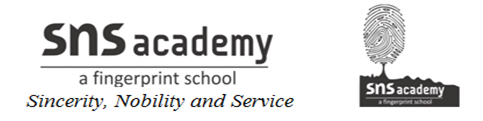 GRADE: IV                                                                                   NAME:   DATE:                              WORKSHEET 6LESSON -13WATER RESOURCESI.Choose the correct answers.1. Which of these water bodies has salty water?           a. sea b. river c. pond d. lake2. Which of these is used to take out groundwater?           a. sprinkler b. canal c. dam d. well3. In which part of India is canal irrigation popular?     a. western desert b. northern plains c. northern mountains d. southern plateaus4. Which type of irrigation is mostly practised in Karnataka?     a. sprinkler b. canal c. tank d. tubewell5. Which of these means of irrigation sprays water on plants?   a. well b. tank c. tubewell d. sprinkler6. What is a lake created behind a dam called?   a. pond b. canal c. reservoir d. multi-purpose projectII. Write True or False.1. Groundwater, ponds and rivers are some sources of water.__________.2. Water that seeps into the ground comes from oceans. .__________.3. Tanks and sprinklers are used in irrigation. .__________.4. Tanks are dug to bring groundwater to the surface. .__________.5. Water stored in a reservoir is used to irrigate fields. .__________.6. The Damodar Valley Project is built on the Ganga River. .__________.III.The underlined word in each sentence is incorrect. Write the correct words.1. Water covers about one-fourth of the Earth._______________.2. Groundwater is the main source of freshwater on the Earth. ._______________.3. Rivers that originate in the mountains dry up during summer. ._______________.4. Most of the Earth’s water is in the rivers and seas. ._______________.5. A Persian wheel is used to draw up water from canals. ._______________.6. Windmills are used to generate hydroelectricity. ._______________.7. The Bhakra Dam is built across the Damodar River. ._______________.